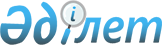 Отдельные вопросы открытого акционерного общества "Казахстанская компания по управлению электрическими сетями "KEGOC"
					
			Утративший силу
			
			
		
					Постановление Правительства Республики Казахстан от 10 марта 1999 года N 217. Утратило силу - постановлением Правительства РК от 29 октября 1999 г. N 1628 ~P991628

      В целях реализации распоряжения Президента Республики Казахстан от 18 февраля 1999 года № 8 Правительство Республики Казахстан постановляет:     1. Департаменту государственного имущества и приватизации Министерства финансов Республики Казахстан в установленном законодательствомпорядке:     1) назначить Фельда Евгения Давыдовича президентом акционерного общества "Казахстанская компания по управлению электрическими сетями "КЕGОС";     2) утвердить Совет директоров акционерного общества "Казахстанская компания по управлению электрическими сетями "KEGOC" в следующем составе:Жабагин Асыгат         - советник Премьер-Министра Республики Казахстан,Асиевич                  председательТаджияков Бисенгали    - вице-Министр государственных доходовШамгалиевич              Республики КазахстанЖамишев Болат          - вице-Министр финансов Республики КазахстанБидахметович             Тиесов Суиншлик        - Директор Департамента Министерства энергетики,Амирхамзиевич            индустрии и торговли Республики КазахстанФельд Евгений          - президент акционерного обществаДавыдович                "Казахстанская компания по управлению                         электрическими сетями "KEGOC"          2. Контроль за исполнением настоящего постановления возложить на Канцелярию Премьер-Министра Республики Казахстан.     3. Настоящее постановление вступает в силу с даты подписания.   Премьер-МинистрРеспублики Казахстан  (Специалисты: Э.Жакупова                   Л.Цай)      
					© 2012. РГП на ПХВ «Институт законодательства и правовой информации Республики Казахстан» Министерства юстиции Республики Казахстан
				